Etat civilBaccalauréatRésidence des parentsHebergement de l’etudiantActivite socio-ProfessionnelleActivites culturelles et sportivesInscriptionDEMANDE DE REINSCRIPTIONANNEE UNIVERSITAIRE : 2019/2020Nom :…………………………………………………………………………….Prénom :…………………………………………….........................................C.I.N :………………………………………………C.N.E :………………..……………………………………………….Date de Naissance :………………………………           Lieu de Naissance :…………………………………………........Province ou pays de naissance :……………………………………………………….Sexe :	Masculin	Féminin Nationalité:……………………………………………………........ Téléphone Mobile:…………………………… Email:……………………………………………………………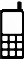 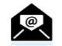 SITUATIONfamilialehandicapeCélibataire	Marié(e)Oui	Non	Type:…………………………………………………………………………................Année :.........................................Série :.............................		Mention :…………………………...........Type de lycée :      Libre		Public	           Privé    	MilitaireAutre:……………………………………………………………………..Académie :…………………………………………………Province :………………………………....................................Adresse :………………………………………………………………………………………………………………………………….	………………………………………………………………………………………………………………………………...Code postal:………………Commune :…………………………Pays:………………………………………………….Téléphone Fixe:…………………….………  Téléphone Mobile:……………………………………………..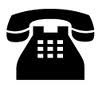 Type d’hébergement :……………………………………………………………………………………………………………...Adresse :…………………………………………………………………………………………………………………........................Du père :………………………………………………………………………………………………de la mère :…………………………………………………………………………………………..(ou tuteur) :…………………………………………………………………………………………BoursierOuiNonPratiquez-vous un sport ? Non		Oui	Lequel ?...................................................................................................................................................................................................Avez-vous une activité culturelle ?   Non     OuiLaquelle ?…………………………………………………………………...........................................................................1èreAnnée médecine ( Ajourné(e) )                                4ème Année médecine        2ème Année médecine                                                      5ème Année médecine              3èmeAnnée médecine                                                       6ème Année médecine